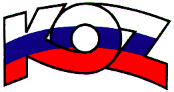 KONFEDERÁCIA ODBOROVÝCH ZVÄZOV SLOVENSKEJ REPUBLIKYMateriál na rokovanieHSR SR 15.4.2019bod 3S T A N O V I S K Ok návrhu zákona, ktorým sa mení a dopĺňa zákon č. 150/2013 Z. z. o Štátnom fonde rozvoja bývania v znení neskorších predpisov a ktorým sa mení a dopĺňa zákon Národnej rady Slovenskej republiky č. 182/1993 Z. z. o vlastníctve bytov a nebytových priestorov v znení neskorších predpisovPopis návrhuŠtátny fond rozvoja bývania patrí k významným nástrojom podpory rozvoja bývania. Prostredníctvom tohto nástroja štát dlhodobo podporuje financovanie priorít, ktoré sú premietnuté v štátnej bytovej politike pri rozširovaní a zveľaďovaní bytového fondu. V súčasnosti  jeho podpora smeruje predovšetkým do oblasti podpory obstarávania nájomných bytov a do obnovy bytových budov.Cieľom predloženého zákona je upraviť podmienky pre podporu nájomných bytov obstarávaných právnickými osobami a podmienky pre podporu dlhodobého ubytovávania, ktorým sa okrem iného podporuje mobilita pracovnej sily. Navrhuje sa zavedenie nových účelov podpory, ktorými sú obstaranie ubytovacieho domu, či už jeho výstavbou alebo jeho kúpou. Ide o ostatnú budovu na bývanie s dlhodobým ubytovaním určenú predovšetkým na bývanie pre zamestnancov podnikateľských subjektov, ktoré zamestnávajú ľudí aj zo vzdialenejších regiónov Slovenska, resp. zahraničných pracovníkov.Vzhľadom na to, že podiel nájomných bytov na Slovensku je nízky, navrhuje sa zavedenie nových opatrení, ktoré budú motivovať žiadateľov zo súkromného sektora k obstarávaniu nájomného bývania. Navrhuje sa preto v zákone upraviť podmienky poskytnutia podpory na obstaranie nájomných bytov žiadateľmi - inými právnickými osobami. Ide najmä o zvýšenie limitu priemernej podlahovej plochy týchto nájomných bytov, umožnenie nastavenia si vlastných podmienok pre prenájom bytu a vzhľadom na to, že podpora je poskytovaná vo forme úveru bude limitovaná maximálna výška úveru. Právnická osoba si bude sama regulovať efektívnosť vynakladaných prostriedkov, t. j. nenavrhuje sa upravovať výšku obstarávacích nákladov stavby na 1 m2 podlahovej plochy bytu. Návrh zákona súčasne obsahuje úpravy a doplnenia, ktorých potreba vyplynula z aplikačnej praxe.Stanovisko KOZ SRKOZ SR nemá k predloženému návrhu zákona pripomienky.Závery a odporúčaniaKOZ SR odporúča predložený návrh zákona na ďalšie legislatívne konanie.